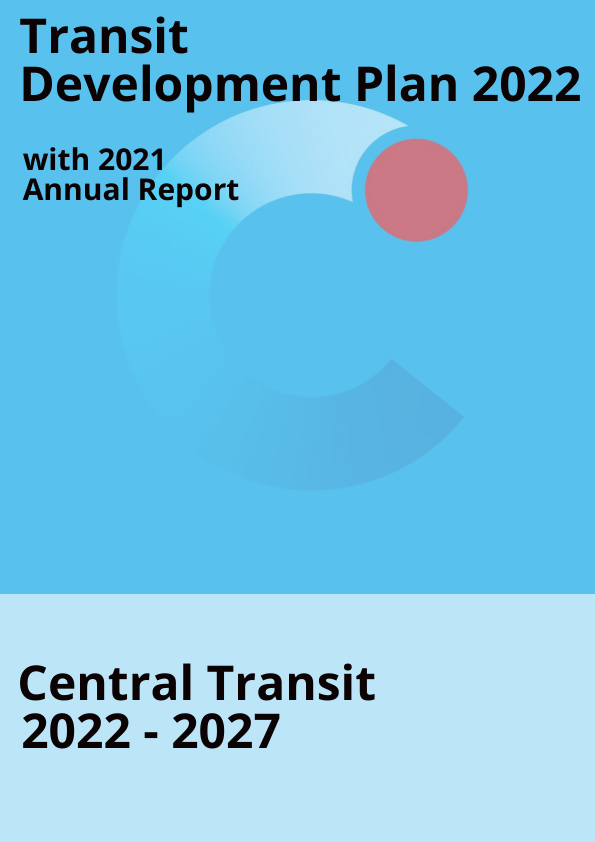 	Date of Public Hearings:	July 20, 2022 – August 15, 2022.	Adopted: August 15, 2022Americans with Disabilities Act (ADA) Information: This material can be made available in an alternate format by emailing the Office of Equal Opportunity at wsdot.wa.gov or by calling toll free, 855-362-4ADA(4232). Persons who have a hearing impairment may make a request by calling the Washington State Relay at 711.Title VI Notice to Public: It is the Washington State Department of Transportation’s (WSDOT) policy to assure that no person shall, on the grounds of race, color, national origin or sex, as provided by Title VI of the Civil Rights Act of 1964, be excluded from participation in, be denied the benefits of, or be otherwise discriminated against under any of its programs and activities. Any person who believes his/her Title VI protection has been violated, may file a complaint with WSDOT’s Office of Equal Opportunity (OEO). For additional information regarding Title VI complaint procedures and/or information regarding our non-discrimination obligations, please contact OEO’s Title VI Coordinator at 360-705-7090.This document is submitted per the requirements of RCW 35.58.2795.Plan Adoption	The City of Ellensburg City Council adopted the 2022 - 2027 Transit Development Plan 	on August 15, 2022 at 7:00 PM at the City of Ellensburg City Council Chambers, 501 N 	Anderson Street, Ellensburg, WA 98926.Public Participation Process	The 2022 – 2027 Transit Development Plan was reviewed by the Public Advisory 	Committee on July 19, 2022 and recommended it be submitted to the Ellensburg City 	Council for approval.	Public Comment Period:  July 20, 2022– August 15, 2022	Comments Submitted to:  transit@ci.ellensburg.wa.us          Central Transit	Betsy Dunbar, Transit Manager	501 N Anderson Street	Ellensburg, WA 98926		Public Hearing: The City of Ellensburg will hold a public hearing on the Transit 	Development Plan on August 15, 2022 at 7:00 PM at the City of Ellensburg City Hall.	Notice Posed to Website: Central Transit posted a notice of the hearing on the 	Transit Development Plan to its website at www.centraltransit.org on July 20th, 2022.	Notice Published in Local Paper: The Daily Record published a notice of the hearing 	on the Transit Development Plan on July 27, 2022.	Request for Paper or Digital Copies: Central Transit allowed the public to request a 	paper or digital copy of the Transit Development Plan on and after July 20, 2022 by 	emailing transit@ci.ellensburg.wa.us or by calling 509-925-8680.	Available to the Public for Review: Central Transit allow the public to view a copy of 	the draft Transit Development Plan at City Hall, 501 N Anderson Street, Ellensburg, WA 	98926.Plan Distribution		On August 17, 2022 Central Transit distributed the adopted Transit Development 	Plan to:	WebGrants at wsdot.ptd.webgrantscloud.com	All cities, counties and regional transportation planning organizations within which 	Central Transit operates.Service Area	Central Transit is a rural public transit system serving a population of 19,530 residents 	within a total area of 7.65 square miles. Located just east of the Cascade Range at the 	junction of Interstate 90 and 82, Ellensburg is known as the most centrally located city 	in the state of Washington.	Central Transit serves the general public throughout the city limits of Ellensburg.	Schedules and maps can be found on Central Transit’s website at: 	http://www.centraltransit.orgOperations	Central Transit provides accessible fixed route and complimentary ADA paratransit 	services. 	Central Transit operates 5 fixed routes daily from 7:00 AM to 8:00 PM. Central Transit’s 	system maps Exhibit’s C - G, Pages 10 - 14 show the locations of each route, the 	direction of bus movement, scheduled bus stops, on demand bus stops, bus shelters 	and transfer service points.Routes 12 A and 12 B operate from 7:00 AM to 8:00 PM and serve the north end of the City, Central Washington University, downtown, and the business and shopping areas on the south end of town.Route 13 operates from 7:00 AM to 7:00 PM and extends north to Elmview and south to senior housing and the hospital.Route 14 operates from 7:00 AM to 7:00 PM and serves additional north end housing and Ellensburg High School on the south end.Routes 15 and 16 operates from 7:00 AM to 7:00 PM and serves downtown and the west side of Ellensburg.The majority of Central Transit’s transfer locations allow connections to other ground transportation which include the Kittitas County Connector, Greyhound, Flixbus, the  Yakima-Ellensburg Commuter, the Travel Washington Apple Line, and the Bellair Airporter Shuttle which connects with SeaTac International Airport and Amtrak.	Exhibit A: Central Transit Connections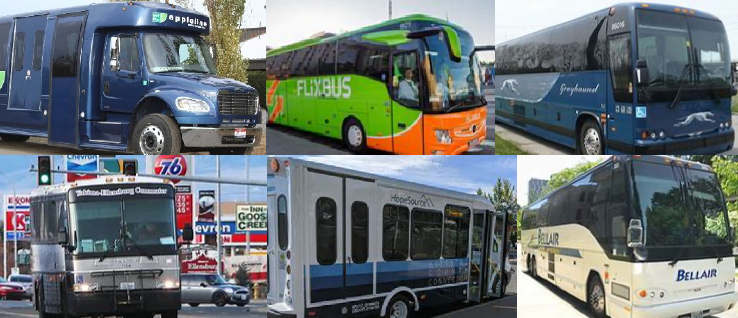 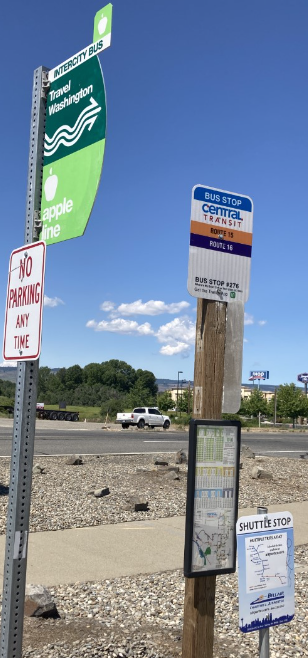 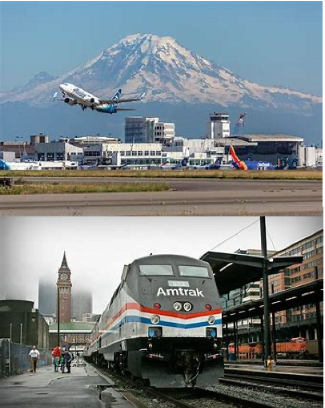 	Central Transit also connects passengers with many shared-use biking and walking 	trails including the Palouse to Cascades State Park Trail.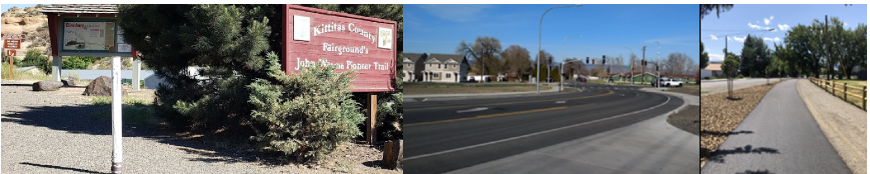 	ADA Paratransit services are available within ¾ miles of the fixed route service during 	the same time as the Central Transit fixed route services.	EXHIBIT B: ADA Paratransit Service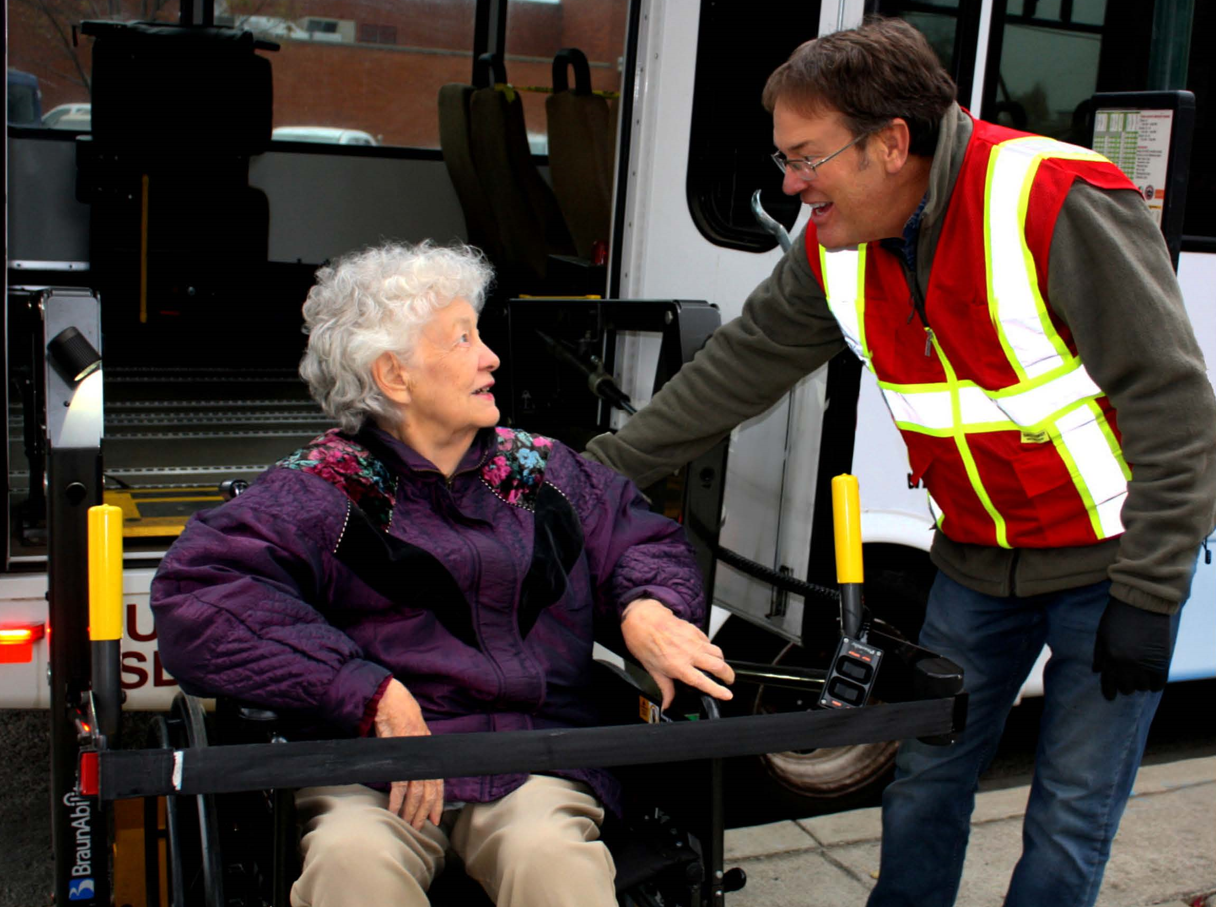 	Central Transit’s Cabulance service operates independently 24-7 to provide accessible 	non-emergency medical transportation for individuals within the City limits of 	Ellensburg to and from specific medical facilities as initiated by Kittitas Valley Fire and 	Rescue and other contracted facilities.	Transit services operate year-around with the exception of the following holidays: New 	Year’s Day, President’s Day, Memorial Day, 4th of July, Thanksgiving Day and Christmas 	Day.	The City of Ellensburg contracts all transportation operations to HopeSource, a local 	private nonprofit organization. 	The City of Ellensburg provides support for HopeSource’s county wide Dial A Ride and 	Kittitas County Connector services. The City also provides support for Yakima Transit’s 	Yakima-Ellensburg Commuter Service.	Route schedules, maps, route planning, alerts, rider guide, news and information can 	be found on Central Transit’s website at www.centraltransit.org           EXHIBIT C: Full Service Map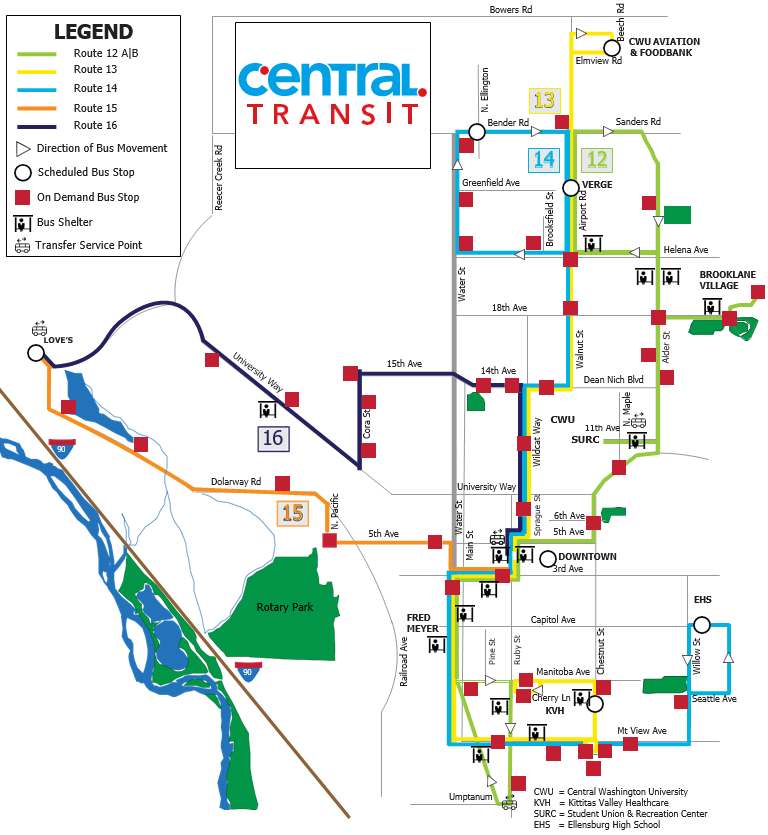           EXHIBIT D: Route 12 A | B Service Map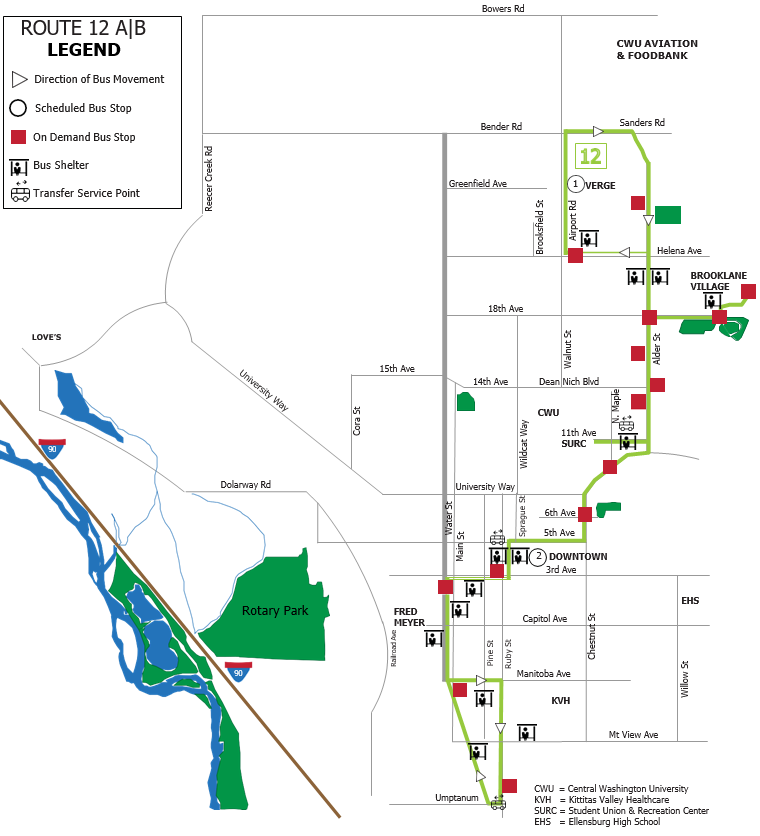 	   EXHIBIT E: Route 13 Service Map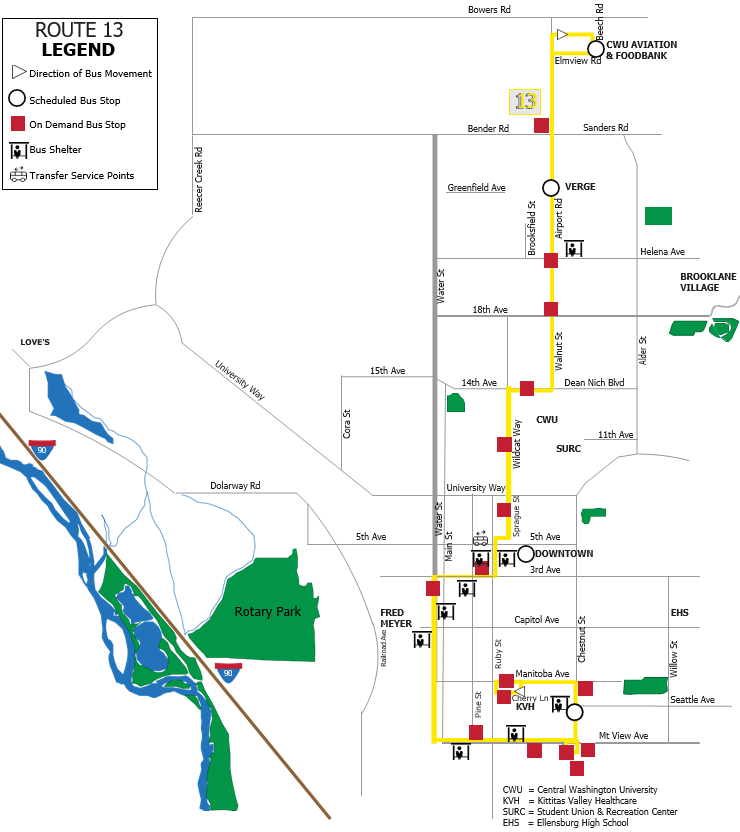 		   EXHIBIT F: Route 14 Service Map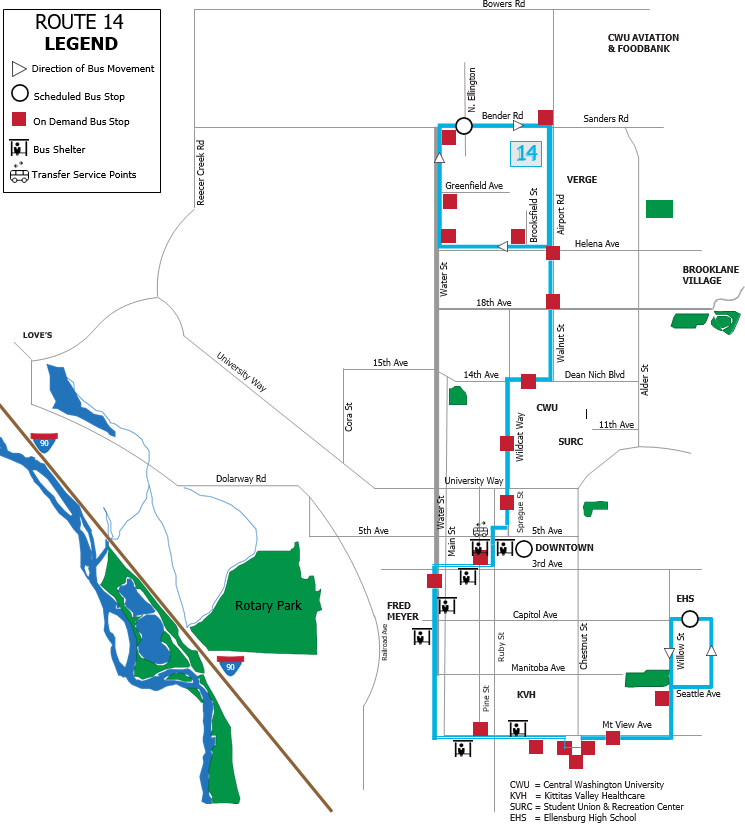 EXHIBIT G: Route 15 | 16 Service Map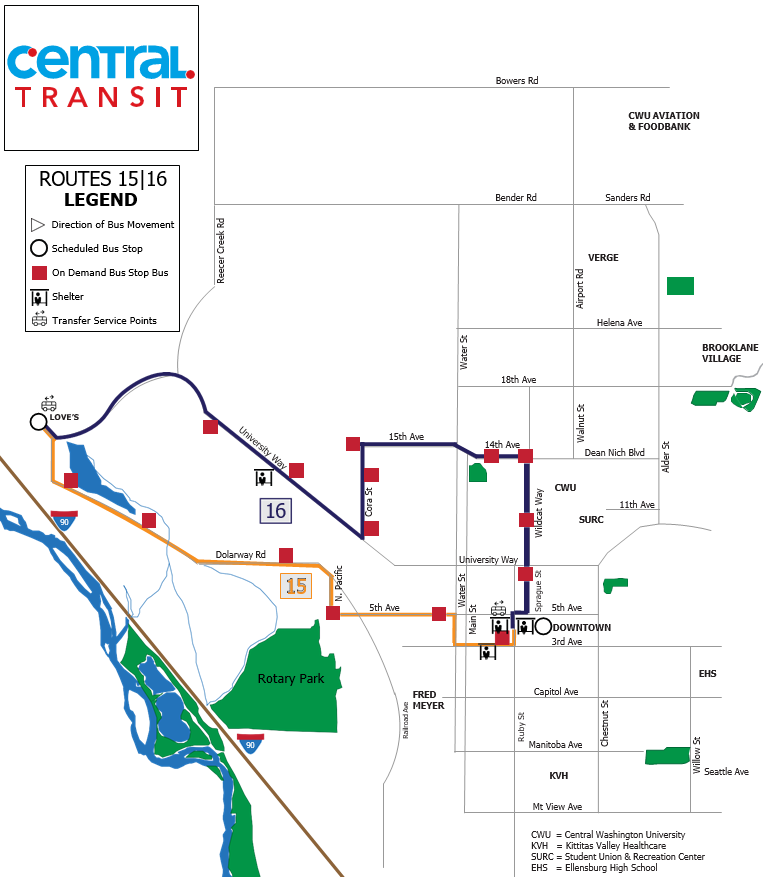 Fares	All Central Transit services are fare free. Facilities	All operational equipment is owned and maintained by HopeSource located at 700 E. 	Mountain View, Suite 501, Ellensburg, Washington 98926.	EXHIBIT H: Contractor Facility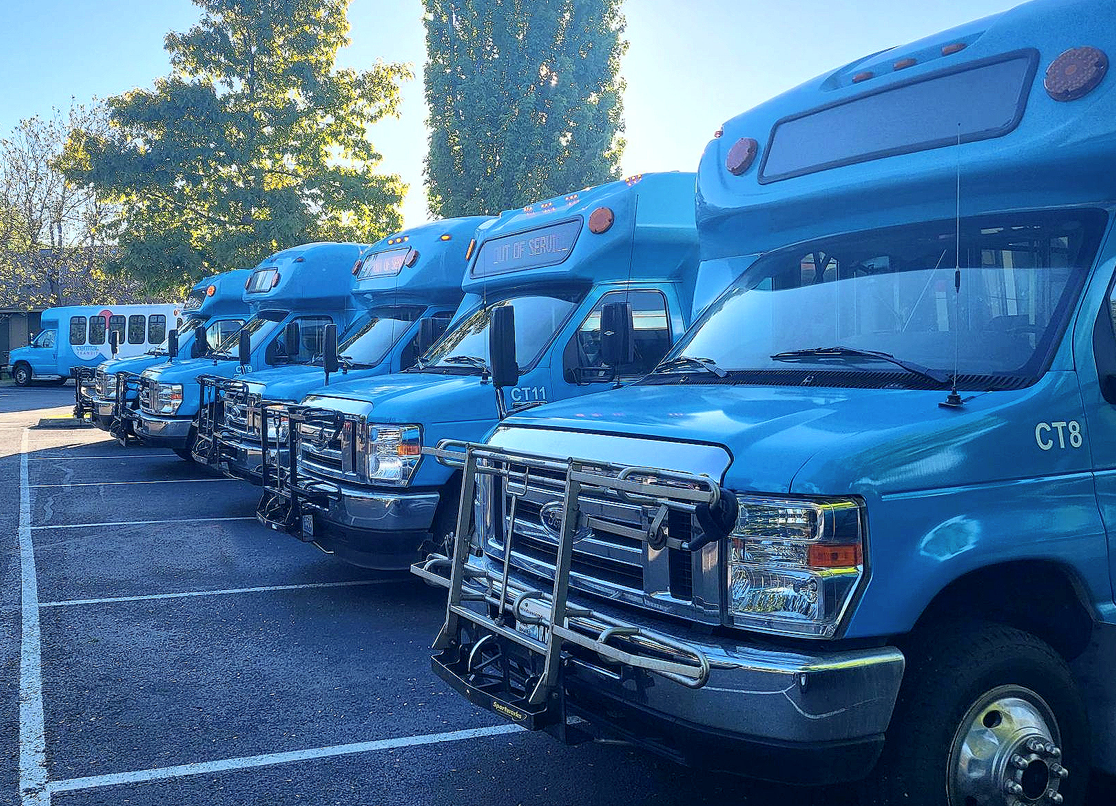 	Central Transit’s administrative office is located at 501 N. Anderson Street, Ellensburg, 	Washington 98926.	EXHIBIT I: City Hall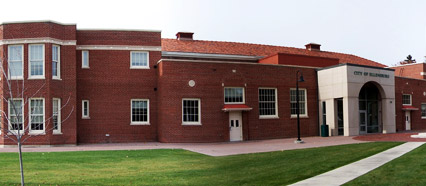 Organization	The Ellensburg City Council is responsible for Central Transit’s operations. The 	Public Transit Advisory Committee provides oversight of the transit system and reports 	to the City Council on those and other elements as directed. The City Manager and 	Public Works and Utilities Director also report to the City Council on Transit 	activities, policies and finances. The Transit Manager oversees and manages the 	operational activities of the Transit System.	EXHIBIT J: Organization Chart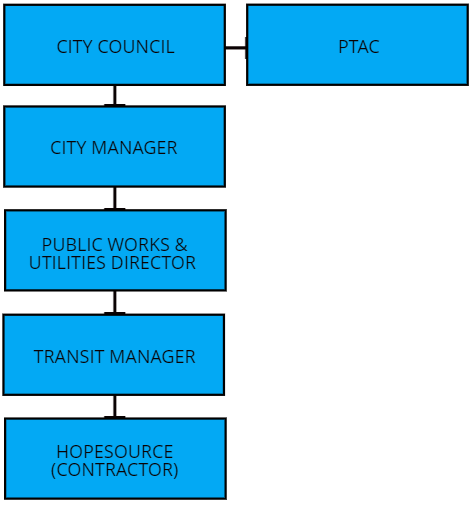 	From 2022-2027, Central Transit will focus on the five key priorities in Table 1 below. 	The table conveys how Central Transit’s local priorities align with state goals 	established in the Washington State Transportation Plan.	Central Transit strives to provide safe reliable transportation services connecting 	passengers to employment, essential services, education and many other services 	which increases the quality of life in the community. To that end, Central Transit’s 	proposed project and action strategies align our goals with regional and state’s public 	transportation objectives.	The state’s six policy goals are:	1.  Economic Vitality: To promote and develop transportation systems that stimulate, 	support and enhance the movement of people and goods to ensure a prosperous 	economy.	2. Preservation: To maintain, preserve, and extend the life and utility of prior 	investments in transportation systems and services.	3. Safety: To provide for and improve the safety and security of all passengers and the 	transportation system.	4. Mobility: To improve the predictable movement of goods and people throughout 	Washington State.	5. Environment: To enhance Washington’s quality of life through transportation 	investments that promote energy conservation, enhance healthy communities and 	protect the environment.	6. Stewardship: To continuously improve the quality, effectiveness, and efficiency of 	the transportation system.Table 1: 2022 – 2027 Goals, Objectives, Strategies and Alignment with State Goals  Table 2: 2022 – 2027 Local Performance Measurements and Targets	Central Transit is a voting member on the 4-County Community Transportation 	Planning Team and participates in the planning of regional projects, policies and 	program decisions. Central Transit service information is submitted to the 	Coordinated Public Transit Human Services Transportation Plan to align with the 	region’s goals. Planned goals and projects are then submitted to the Regional 	Transportation Improvement Program for inclusion in the State Transportation 	Improvement program. 	Central Transit continues its own strategic planning process by identifying goals, 	objectives and work plans. Annually, the work plan is reviewed to develop projects 	adhering to local, state and federal guidelines.	Central Transit continues to develop its own strategies, goals and work plans. Annually, 	the work plan is reviewed to develop projects adhering to local, state and federal 	guidelines.	Central Transit’s services and key priorities outlined in Table 3, are consistent with 	regional and state goals and policies.Work with other agencies and jurisdictions to coordinate a safe, accessible and integrated system of public transportation.Encourage citizens, students and businesses to use Central Transit as an alternative to the single-occupant vehicle.Support adequate funds for Central Transit services to provide services for persons with special transportation needs.Encourage coordination among other transit service providers as well as other modes of transportation services.Table 3   2022-2027 Summary of Planned Capital ExpensesTable 4: 2022-2027 Summary of Planned Operating Projects2022-2027 Capital Improvement Program and Financial Assumptions	Central Transit’s capital improvement program includes the capital expenses identified 	in Table 4 above.	Retail sales tax collected in Central Transit’s public transportation benefit area is the 	primary revenue source. Other funding sources include support from Central 	Washington State University, state operating grant funding, federal capital funding and 	other miscellaneous revenues.  	Growth in Local Sales Tax revenue throughout the planning period of  2-3 percent in all 	years based on recent trends. 	Minimal growth in formula in federal and state operating grants throughout the 	planning period is 2-3 percent respectively.	Central Transit will be responsible for any matching funds.	These system projects and improvements noted above are subject to change 	pending inputs from the City of Ellensburg’s Finance Department, the Public Transit 	Advisory Committee, and the City Council.Table 5: 2022-2027 Capital Improvement Financial PlanTable 6: Operating and Maintenance Financial Plan  2021 Revenues and Expenses2021 Central Transit Ridership Stats  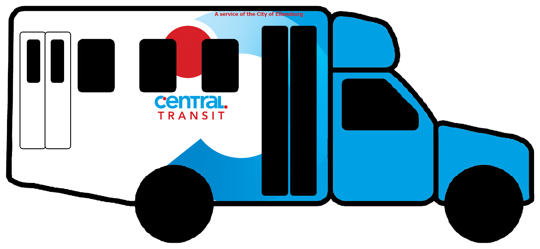 2021 Transportation ImprovementsGoals, Objectives and StrategiesEconomic VitalityPreservationSafetyMobilityEnvironmentStewardshipGoal 1: Improve convenience, reliability and customer service of Transit ServicesGoal 1: Improve convenience, reliability and customer service of Transit ServicesGoal 1: Improve convenience, reliability and customer service of Transit ServicesGoal 1: Improve convenience, reliability and customer service of Transit ServicesGoal 1: Improve convenience, reliability and customer service of Transit ServicesGoal 1: Improve convenience, reliability and customer service of Transit ServicesGoal 1: Improve convenience, reliability and customer service of Transit ServicesObjective 1.1: Evaluate current Central Transit reliability and on-time performance.Objective 1.1: Evaluate current Central Transit reliability and on-time performance.Objective 1.1: Evaluate current Central Transit reliability and on-time performance.Objective 1.1: Evaluate current Central Transit reliability and on-time performance.Objective 1.1: Evaluate current Central Transit reliability and on-time performance.Objective 1.1: Evaluate current Central Transit reliability and on-time performance.Objective 1.1: Evaluate current Central Transit reliability and on-time performance.Strategy 1.1.1: Evaluate current Central Transit fixed route reliability and on-time performance. XXXStrategy 1.1.2: Use technology to review and adjust schedules to improve on-time performance.XXXStrategy 1.1.3 Promote website for convenient transit information and data. XXXStrategy 1.1.4: Promote passenger real time information applications for easy access and reliable transit information.XXXStrategy 1.1.5: Promote SMS & IVR navigation tools for passengers with special transportation needs.XXXXStrategy 1.1.6: Coordinate with connecting services to ensure timely connections.XXXObjective 1.2: Provide amenities to make riding transit more comfortable and convenient to passengers.Objective 1.2: Provide amenities to make riding transit more comfortable and convenient to passengers.Objective 1.2: Provide amenities to make riding transit more comfortable and convenient to passengers.Objective 1.2: Provide amenities to make riding transit more comfortable and convenient to passengers.Objective 1.2: Provide amenities to make riding transit more comfortable and convenient to passengers.Objective 1.2: Provide amenities to make riding transit more comfortable and convenient to passengers.Objective 1.2: Provide amenities to make riding transit more comfortable and convenient to passengers.Strategy 1.2.1: Add additional bus shelters and bench seating. XXXXStrategy 1.2.2: Add additional ADA landings and bus turnouts.XXXXObjective 1.3: Improve service accessibility for non-motorized modes.Objective 1.3: Improve service accessibility for non-motorized modes.Objective 1.3: Improve service accessibility for non-motorized modes.Objective 1.3: Improve service accessibility for non-motorized modes.Objective 1.3: Improve service accessibility for non-motorized modes.Objective 1.3: Improve service accessibility for non-motorized modes.Objective 1.3: Improve service accessibility for non-motorized modes.Strategy 1.3.1: Identify and complete a prioritized list of non-motorized access deficiencies at existing bus stops and bus shelters.XXXStrategy 1.3.2: Provide connecting services to pedestrian and biking trails.XXXXGoal 2: Improve operational safety and security Goal 2: Improve operational safety and security Goal 2: Improve operational safety and security Goal 2: Improve operational safety and security Goal 2: Improve operational safety and security Goal 2: Improve operational safety and security Goal 2: Improve operational safety and security Goals, Objectives and StrategiesEconomic VitalityPreservationSafetyMobilityEnvironmentStewardshipObjective 2.1: Review best practices and industry standards in the area of safety.Objective 2.1: Review best practices and industry standards in the area of safety.Objective 2.1: Review best practices and industry standards in the area of safety.Objective 2.1: Review best practices and industry standards in the area of safety.Objective 2.1: Review best practices and industry standards in the area of safety.Objective 2.1: Review best practices and industry standards in the area of safety.Objective 2.1: Review best practices and industry standards in the area of safety.Strategy 2.1.1: Update and implement a safety plan which meets the requirements of 49 C.F.R. Part 673.XXXStrategy 2.1.2: Ensure vehicle operator trainings occur quarterly and vehicle operators are trained to proficiency in operating the accessibility equipment, including wheelchair and passenger securements on board the vehicles.XXStrategy 2.1.3: Install additional surveillance cameras at transit facilities.XXStrategy 2.1.4: Enforce transit rules and establish a culture of excellent customer service.XXGoal 3: Enhance the integration of transit services to support the economy and preserve the environment.Goal 3: Enhance the integration of transit services to support the economy and preserve the environment.Goal 3: Enhance the integration of transit services to support the economy and preserve the environment.Goal 3: Enhance the integration of transit services to support the economy and preserve the environment.Goal 3: Enhance the integration of transit services to support the economy and preserve the environment.Goal 3: Enhance the integration of transit services to support the economy and preserve the environment.Goal 3: Enhance the integration of transit services to support the economy and preserve the environment.Objective 3.1: Reduce fossil fuel consumption through the consideration of alternative fuel vehicle technology.Objective 3.1: Reduce fossil fuel consumption through the consideration of alternative fuel vehicle technology.Objective 3.1: Reduce fossil fuel consumption through the consideration of alternative fuel vehicle technology.Objective 3.1: Reduce fossil fuel consumption through the consideration of alternative fuel vehicle technology.Objective 3.1: Reduce fossil fuel consumption through the consideration of alternative fuel vehicle technology.Objective 3.1: Reduce fossil fuel consumption through the consideration of alternative fuel vehicle technology.Objective 3.1: Reduce fossil fuel consumption through the consideration of alternative fuel vehicle technology.Strategy 3.1.1: Acquire a zero-emissions transition plan.XXStrategy 3.1.2: Support the procurement of alternative fuel transit vehicles. XXStrategy 3.1.3: Support the development of a zero-emissions infrastructure.XXXGoal 4: Maximize and expand transit servicesGoal 4: Maximize and expand transit servicesGoal 4: Maximize and expand transit servicesGoal 4: Maximize and expand transit servicesGoal 4: Maximize and expand transit servicesGoal 4: Maximize and expand transit servicesGoal 4: Maximize and expand transit servicesObjective 4.1: Operate an efficient, cost effective transit system.Objective 4.1: Operate an efficient, cost effective transit system.Objective 4.1: Operate an efficient, cost effective transit system.Objective 4.1: Operate an efficient, cost effective transit system.Objective 4.1: Operate an efficient, cost effective transit system.Objective 4.1: Operate an efficient, cost effective transit system.Objective 4.1: Operate an efficient, cost effective transit system.Strategy 4.1.1: Maintain internal controls and compliance over public resources.XX                  Goals, Objectives and StrategiesEconomic VitalityPreservationSafetyMobilityEnvironmentStewardshipStrategy 4.1.2: Plan financially for future operational and capital needs. XXStrategy 4.2.3: Provide connections to other transportation services throughout the state.XXXXStrategy 4.1.4: Strengthen coordination and integration of social services and transportation resources.XXXStrategy 4.1.5: Expand transportation services within the county.XXXXObjective 4.2: Improve equal access to public transit. Objective 4.2: Improve equal access to public transit. Objective 4.2: Improve equal access to public transit. Objective 4.2: Improve equal access to public transit. Objective 4.2: Improve equal access to public transit. Objective 4.2: Improve equal access to public transit. Objective 4.2: Improve equal access to public transit. Strategy 4.2.1: Evaluate service coverage and re-route design standards to improve access for low-income, youth, aging adults and persons with limited mobility. Improve and predict the movement of people throughout the city and state with multimodal connections and other accessible modes of transportation.XXXXGoal 5: Meet the requirements of the Americans with Disabilities.Goal 5: Meet the requirements of the Americans with Disabilities.Goal 5: Meet the requirements of the Americans with Disabilities.Goal 5: Meet the requirements of the Americans with Disabilities.Goal 5: Meet the requirements of the Americans with Disabilities.Goal 5: Meet the requirements of the Americans with Disabilities.Goal 5: Meet the requirements of the Americans with Disabilities.Objective 5.1  Ensure Central Transit buses and amenities are ADA accessible.Objective 5.1  Ensure Central Transit buses and amenities are ADA accessible.Objective 5.1  Ensure Central Transit buses and amenities are ADA accessible.Objective 5.1  Ensure Central Transit buses and amenities are ADA accessible.Objective 5.1  Ensure Central Transit buses and amenities are ADA accessible.Objective 5.1  Ensure Central Transit buses and amenities are ADA accessible.Objective 5.1  Ensure Central Transit buses and amenities are ADA accessible.Strategy 5.1.1: Continue to provide ADA Paratransit services for those who qualify.XXXXStrategy 5.1.2: Participate in community events, education and direct and indirect public outreach.XXXXPerformance MeasureTargetTechnology AmenitiesProvide additional apps and icons on the Central Transit website. Add additional software to track on-time performance and reliability.Passenger AmenitiesAdd additional bus shelters at active stop and vulnerable population locations. Add additional turnouts, ADA landings, benches and lighting to create convenient, safe locations for passengers to wait for the bus.ConnectivityImprove non-motorized access deficiencies at existing bus stops and shelters.Collisions Zero CollisionsAlternative FuelsAcquire a zero-emissions transition plan the end of 2022. Use the plan to support the transition to alternative fuel vehicles with a supportive infrastructure.Transit ProductivityFixed Route: Increase passenger count per revenue hour by 10-15%.   Paratransit: Increase qualified passenger ridership by 5-20%.Amenity State of Good RepairMaintain all transit amenities within a state of good repair.Service CoverageReview and adjust routes if needed to ensure demographics in service areas within 0.5 miles of a transit stop serve priority populations.GrowthExpand or add additional routes in community growth and development areas.YearProjectsProjectsPreservation | ReplacementExpansion | ImprovementAmenities and InfrastructureAmenities and InfrastructureAmenities and InfrastructureAmenities and InfrastructureAmenities and Infrastructure20222022Bus shelter artwork at CWU bus stop. Add additional bus shelters with artwork, bus turnouts, ADA landings, bus stop seating and lighting.XX20232023Additional bus shelters with artwork, bus turnouts, ADA landings, bus stop seating and lighting. Improve service accessibility with curb cuts, sidewalks and connections to non-motorized pathways and trails.Support a zero-emissions infrastructure, and an intermodal transit station.XX20242024Additional bus shelters with artwork, bus turnouts, ADA landings, bus stop seating and lighting. Improve service accessibility with curb cuts, sidewalks and connections to non-motorized pathways and trails.Support a zero-emissions infrastructure, and an intermodal transit station.XX2025 - 20272025 - 2027Additional bus shelters with artwork, bus turnouts, ADA landings, bus stop seating and lighting. Improve service accessibility with curb cuts, sidewalks and connections to non-motorized pathways and trails.Support a zero-emissions infrastructure, and an intermodal transit station.XXYears2022 - 2027ProjectsReductionExpansion | ImprovementIncreased safety measures to ensure the safety of vehicle operators and passengers. Increased safety measures to ensure the safety of vehicle operators and passengers. XImplement transit services in areas with high key priority populations.Implement transit services in areas with high key priority populations.XUse technology to monitor, analyze and improve route schedules.Use technology to monitor, analyze and improve route schedules.XPromote Central Transit services.Promote Central Transit services.XProvide direct and indirect community outreach.Provide direct and indirect community outreach.XAdjust routes to service new housing and business developments.Adjust routes to service new housing and business developments.XAdjust routes to better serve passengers.Adjust routes to better serve passengers.XUpdate schedules and timetable brochure.Update schedules and timetable brochure.XCapital Expenditure202220232024202520262027Bus Stop Seating5,00010,00010,00010,00010,00010,000Bus Shelters20,00050,00050,00050,00050,00050,000Safety5,00050,0005,0005,0005,0005,000Zero-Emissions Transition Plan120,000Infrastructure200,000125,00050,00050,00050,000Artwork10,00015,00015,00015,00015,00015,000Capital Revenue202220232024202520262027FederalGreen Transportation 120,000CRRSAA629,644Total902,144Operating Revenue202220232024202520262027StatePTD0513 WSDOT 2021 - 20235,6042,8002,8002,8002,8002023 l Special Needs Formula 1,1662021 ARPA Operating Grant 142,983PTD0307 Consolidated Grant 2021 - 2023480,670240,335Consolidated 2023 -2025240,335480,670240,335480,670240,335WSTIP2,5002,5002,5002,5002,5002,500Transportation Services (ASCWU)75,00075,00075,00075,00075,00075,000Interest Income20,00020,00020,00020,00020,00020,000Operating Revenue202220232024202520262027Local Sales Tax1,356,0001,360,0001,365,0001,370,0001,375,0001,400,000Total2,082,7571,939,3361,945,9701,710,6351,955,9701,740,635Operating Expenses202220232024202520262027Administrative280,000285,000290,000295,000300,000305,000Fixed Route 1,200,0001,300,0001,350,0001,400,0001,450,0001,500,000Paratransit17,00017,50018,00018,50019,00019,500Cabulance42,50043,00043,50044,00044,50045,000Dial A Ride82,00082,50082,50082,50082,50082,500Kittitas County Connector44,00044,00044,00044,00044,00044,000Yakima-Ellensburg Commuter20,00020,00020,00020,00020,00020,000Total Expenses1,685,5001,792,0001,848,0001,904,0001,960,0002,016,000Ellensburg Public Transit Revenues thru 12-31-212021 TotalRetail Sales Tax .02% for Public Transit1,358,736Fed Transit Funding via WSDOT – CARES Act (1st dist.)Fed Transit Funding via WSDOT – CARES Act (2nd dist.)208,194WSDOT Consolidated Grant – No Federal MoneySpecial Transportation Needs GrantWSDOT Consolidated Grant110,263WSDOT CRRSAAWSDOT- Capital Rural Mobility10,366WSTIP WSTIP - Risk Management Grants2,500Transportation ServicesInterest Income11,349Transit – Misc. Revenue75,000Total Revenues1,776,408Central Transit Public Transit Expenditures thru 12-31-212021 TotalTotal Administrative173,800Fixed Route 1,187,319Paratransit15,960Cabulance41,818Yakima Transit20,000Dial A Ride81,813Kittitas County Connector 43,500Total Transit1,564,210 SERVICE 1-WAY     BOARDINGS REVENUE  MILES REVENUE HOURS GALLONS OF FUELCOLLISIONSINJURIES Fixed    Route  61,082  238,278  21,305  34,486 0 0Paratransit 338  1450  307 266 0 0Cabulance 126  227  236  41 0 0Dial A Ride 9,072  86,238  8,466  12,902 0 0KCC 4,742  94,270  4,510  9,018 0 0Total  75,360   420,463 34,824   56,713 0 0Central Transit2021Transit Data - Fixed Route  Transit Data - Fixed Route  City Employees – FTE’s1.5Farebox Revenues0Gasoline Fuel Consumed (gallons)34,486Passenger Trips61,082Revenue Vehicle Hours21,305Revenue Vehicle Miles238,278Total Vehicle Hours22,254Total Vehicle Miles246,099Transit Data - Demand Response ParatransitTransit Data - Demand Response ParatransitCity Employees – FTE’s1.5Gasoline Fuel Consumed (gallons)266Operating Expenses15,960Passenger Trips388Revenue Vehicle Hours307Revenue Vehicle Miles1450Total Vehicle Hours343Total Vehicle Miles1610Revenue - Local OperatingRevenue - Local OperatingSales Tax1,358,736Revenue - State Operating Revenue - State Operating Other State Operating Grants0Sales Tax Equalization0State Operating Distribution0State Regional Mobility Operating Grants0State Rural Mobility Operating Grants0State Special Needs Operating Grants0Revenue - State Capital Revenue - State Capital Other State Capital Funds0Sales Tax Equalization - Capital0State Regional Mobility Grants0State Rural Mobility Grants10,366State Special Needs Grants0Revenue - Federal Operating Revenue - Federal Operating Capital Assistance Spent on Operations (§5317)0CARES Act Rural Area Program Funds (§5311)208,194Federal Section §5307 Operating0Federal Section §5307 Preventative0Federal Section §5311 Operating110,263FTA §5310 Capital Assistance Spent on Operations0FTA §5310 Special Needs of Elderly Individuals and Individuals with Disabilities Formula Program Funds0Revenue - Other Operating Revenue - Other Operating Other-Advertising0Other-Gain (Loss) on Sale of Assets0Other-Interest11,349Other-MISC75,000Revenue - Other Capital Revenue - Other Capital Land Bank Agreement & Credits0Expenses - Expenses Expenses - Expenses Debt service - Interest0Debt service - Principal0Depreciation (Not included in Total Expenditures)0Local Capital Funds0Other - Expenditures0Fund Balances - Ending Fund Balances Fund Balances - Ending Fund Balances Capital Reserve Funds0Contingency Reserve0Debt Service Funds0General Fund540,968Insurance Funds0Operating Reserve1,585,266Other Balance0Unrestricted Cash and Investments456,896Working Capital0ADA curb cuts and ramp upgrades.Sidewalk repairs and improvements.Bus shelter artwork installed.Updated Central Transit logo.Updated bus wraps.New bus stop signs with SMS & IVR services.New interactive Central Transit website.Live Central Transit operations dashboard and GPS playback.TRANSIT application linked to Google Maps.Service Alerts for TRANSIT app and Google Maps.Additional ADA landings.